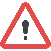 EL MODELO DE NOTA COMIENZA EN LA PRÓXIMA PÁGINA.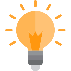 PARA PRESENTAR EL RECLAMO RECORDÁ LO SIGUIENTE:Es un modelo: puede modificarse en función de la situación de cada persona.Completalo en computadora. Entre paréntesis, vas a encontrar datos que se incluyen a modo de guía. Si entre paréntesis hay ejemplos, elegí el que sea acorde a tu situación o completá el apartado de acuerdo a tu caso particular.No olvides borrar las líneas y todo aquello que está entre paréntesis y resaltado, una vez que hayas completado el reclamo.REITERA PETICIÓN.						_______________________________	(completar con lugar y fecha, por ejemplo: Córdoba, 5 de junio de 2019)Al Sr./a Presidente/aDe la SuperintendenciaDe Servicios de SaludS              /              D				De mi mayor consideración,______________ (completar con nombre y apellido de la persona que presenta la nota), DNI __________, _______________  (completar con el n° de afiliado/a si la persona que presenta la nota es la persona con discapacidad. Si quien presenta la nota lo hace en representación de la persona con discapacidad, completar con: “en representación de + nombre y apellido, DNI y número de afiliado/a de la persona con discapacidad”, por ejemplo: Juan Gómez, DNI XXX, en representación de María Gómez, DNI XXX, nº de afiliada XXX), en el marco del expediente administrativo n° ___________, me presento y respetuosamente digo:En virtud de la resolución dictada por este organismo en fecha ____________  (indicar la fecha en la cual el organismo dictó la resolución) y que me fuera notificada el ___________ (completar con la fecha en que recibiste la notificación de la resolución), por medio de la cual se resolvió que ______________ (completar con la decisión de la Superintendencia de Servicios de Salud), vengo por el presente a reiterar que, en su carácter de organismo estatal responsable de regulación y control de los actores del sector salud, inste a ______________ (completar con el nombre de la obra social o prepaga) a otorgar de manera urgente la cobertura total e integral (100%) de transporte accesible para ir desde ___________ (indicar domicilio exacto) hasta ________ (indicar domicilio exacto) de _________________ (completar con los días, por ejemplo: de lunes a viernes) en el horario de ____________________ (completar con el horario lo más exacto posible), todo ello en la modalidad de ida y vuelta.Solicito en consecuencia proceda a revisar su decisión, proveyendo positivamente lo aquí peticionado. Finalmente, solicito que tenga a bien dar respuesta por escrito a la presente solicitud.Sin otro particular y a la espera de su pronta respuesta, lo/a saludo cordialmente.                                                         	____________________________(firma y aclaración de la persona que presenta el reclamo)_____________________ (completar con los datos de contacto de la persona que presenta el reclamo: teléfono, correo electrónico y/o domicilio)INSTRUCTIVO EJEMPLOANTES:“______________ (completar con nombre y apellido de la persona que presenta la nota), DNI __________, _______________  (completar con el n° de afiliado/a si la persona que presenta la nota es la persona con discapacidad. Si quien presenta la nota lo hace en representación de la persona con discapacidad, completar con: “en representación de + nombre y apellido, DNI y número de afiliado/a de la persona con discapacidad”, por ejemplo: Juan Gómez, DNI XXX, en representación de María Gómez, DNI XXX, nº de afiliada XXX), en el marco…”DESPUÉS:Si lo presentás en nombre propio: “María Gómez, DNI 38.964.235, n° de afiliada 61.815, en el marco…”Si lo presentás en representación de la persona con discapacidad:“Juan Gómez, DNI 25.493.557, en representación de María Gómez, DNI 38.964.235, n° de afiliada 61.815, en el marco...”